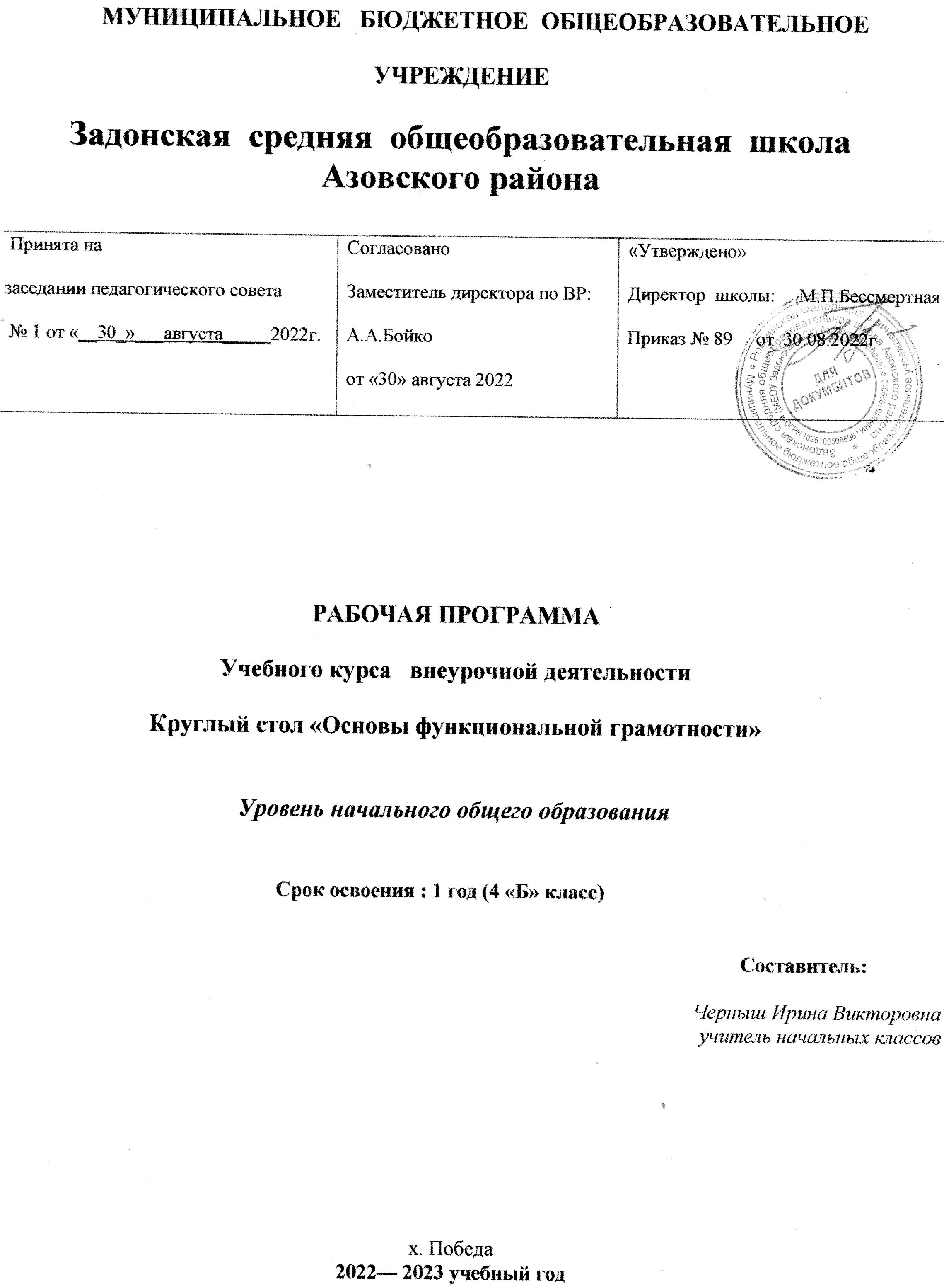 Пояснительная записка   Программа курса внеурочной деятельности для 4 класса «Функциональная грамотность» разработана в соответствии с требованиями Федерального государственного образовательного стандарта начального общего образования, требованиями к основной образовательной программе начального общего образования. На основе программы Функциональная грамотность.  4 класс. Программа внеурочной деятельности / М.В. Буряк, С.А. Шейкина. – М.: Планета, 2022. – 88 с. – (Учение с увлечением).Рабочая программа внеурочной деятельности «Функциональная грамотность» составлена на основе нормативных документов:           Программа «Функциональная грамотность» учитывает возрастные, общеучебные и психологические особенности младшего школьника.              Цель программы: создание условий для развития функциональной грамотности. Формирование знаний и умений, необходимых для полноценного функционирования человека в современном обществе.
          Для достижения этой цели предполагается решение следующих задач:– формировать умение читать тексты с использованием трёх этапов работы с текстом;– совершенствовать культуру чтения, интерес и мотивацию к чтению книг;– учить находить и извлекать информацию из различных текстов;– учить применять извлеченную из текста информацию для решения разного родапроблем;– развивать у детей способность самостоятельного мышления в процессе обсужденияпрочитанного;– обеспечить усвоение ряда понятий технологии: «прогнозирование», «диалог с автором»,«комментированное чтение» и др.;– воспитывать в детях любовь к добру, к благородным, бескорыстным поступкам, кприроде, науке и искусству;– учить детей уважать всякий честный труд, талант, гений;– поселить в детях сознание солидарности каждого отдельного человека с родиной,человечеством и желание быть им полезным.
Программа разбита на четыре блока: «Читательская грамотность», «Математическая грамотность», «Финансовая грамотность» и «Естественно-научная грамотность».Целью изучения блока «Читательская грамотность» является развитие способности учащихся к осмыслению письменных текстов и рефлексии на них, использования их содержания для достижения собственных целей, развития знаний и возможностей для активного участия в жизни общества. Оценивается не техника чтения и буквальное понимание текста, а понимание и рефлексия на текст, использование прочитанного для осуществления жизненных целей.Целью изучения блока «Математическая грамотность» является формирование у обучающихся способности определять и понимать роль математики в мире, в котором они живут, высказывать хорошо обоснованные математические суждения и использовать математику так, чтобы удовлетворять в настоящем и будущем потребности, присущие созидательному, заинтересованному и мыслящему гражданину.Целью изучения блока «Финансовая грамотность» является развитие экономического образа мышления, воспитание ответственности и нравственного поведения в области экономических отношений в семье, формирование опыта применения полученных знаний и умений для решения элементарных вопросов в области экономики семьи.Целью изучения блока «Естественно-научная грамотность» является формирование у обучающихся способности использовать естественно-научные знания для выделения в реальных ситуациях проблем, которые могут быть исследованы и решены с помощью научных методов, для получения выводов, основанных на наблюдениях и экспериментах. Эти выводы необходимы для понимания окружающего мира и тех изменений, которые вносит в него деятельность человека, а также для принятия соответствующих решений.Программа курса внеурочной деятельности «Функциональная грамотность» предназначена для реализации в 4 классе  начальной школы и рассчитана на 34 часа (при 1 часе в неделю).Учитель может варьировать, чередовать последовательность проведения занятий по своему усмотрению.В   четвёртом классе начальной школы в первом полугодии проводятся занятия по формированию читательской и естественно-научной грамотности, во втором полугодии – по формированию математической и финансовой грамотности. Содержание программы4 классЧитательская грамотность (занятия 1-8): научно-познавательные тексты; основная мысль текста, тема текста, деление текста на части, составление плана текста; ответы на вопросы по содержанию прочитанного текста, лексическое значение слов; личностная оценка прочитанного.Естественно-научная грамотность (занятия 9-16): томат, болгарский перец, картофель, баклажаны, лук, капуста, горох, грибы. Работа с понятиями: многолетнее / однолетнее растение, части растений, условия и способы размножения, строение плодов, сроки посадки, возможности использования человеком. Финансовая грамотность (занятия 18-25): потребительская корзина, состав потребительской корзины, прожиточный минимум, минимальный размер оплаты труда, страхование и его виды, распродажа, акция, скидка, бонусы, кешбэк, страховые риски, благотворительность, благотворитель, благотворительный фонд.Математическая грамотность (занятия 26-33): нахождение значений математических выражений в пределах 100000, составление числовых выражений и нахождение их значений, задачи на нахождение суммы; задачи с тройкой величин «цена, количество, стоимость», сравнение различных вариантов покупок; нахождение размера скидки на товар, нахождение цены товара со скидкой; чтение и заполнение таблиц, столбчатых и круговых диаграмм, работа с графиками, умение пользоваться калькулятором.                                   Планируемые результаты освоения курса 4 классПрограмма обеспечивает достижение четвероклассниками следующих личностных, метапредметных результатов. Личностные результаты изучения курса:– осознавать себя как члена семьи, общества и государства: участие в обсуждении финансовых проблем семьи, принятии решений о семейном бюджете; – овладевать начальными навыками адаптации в мире финансовых отношений: сопоставление доходов и расходов, простые вычисления в области семейных финансов; – осознавать личную ответственность за свои поступки;– уметь сотрудничать со взрослыми и сверстниками в различных ситуациях. Метапредметные результаты изучения курса:Познавательные:– осваивать способы решения проблем творческого и поискового характера: работа над проектами и исследованиями; – использовать различные способы поиска, сбора, обработки, анализа и представления информации;– овладевать логическими действиями сравнения, обобщения, классификации, установления аналогий и причинно-следственных связей, построения рассуждений, отнесения к известным понятиям; – использовать знаково-символические средства, в том числе моделирование;– ориентироваться в своей системе знаний: отличать новое от уже известного;– делать предварительный отбор источников информации: ориентироваться в потоке информации;– добывать новые знания: находить ответы на вопросы, используя учебные пособия, свой жизненный опыт и информацию, полученную от окружающих;– перерабатывать полученную информацию: сравнивать и группировать объекты;– преобразовывать информацию из одной формы в другую.Регулятивные:– проявлять познавательную и творческую инициативу; – принимать и сохранять учебную цель и задачу, планировать ее реализацию, в том числе во внутреннем плане;– контролировать и оценивать свои действия, вносить соответствующие коррективы в их выполнение;– уметь отличать правильно выполненное задание от неверного;– оценивать правильность выполнения действий: самооценка и взаимооценка, знакомство с критериями оценивания.Коммуникативные:– адекватно передавать информацию, выражать свои мысли в соответствии с поставленными задачами и отображать предметное содержание и условия деятельности в речи;– слушать и понимать речь других;– совместно договариваться о правилах работы в группе;– доносить свою позицию до других: оформлять свою мысль в устной и письменной речи (на уровне одного предложения или небольшого текста);– учиться выполнять различные роли в группе (лидера, исполнителя, критика).Предметные результаты изучения блока «Читательская грамотность»:– способность понимать, использовать, оценивать тексты, размышлять о них и заниматься чтением для того, чтобы достигать своих целей, расширять свои знания и возможности, участвовать в социальной жизни;– умение находить необходимую информацию в прочитанных текстах;– умение задавать вопросы по содержанию прочитанных текстов;– умение составлять речевое высказывание в устной и письменной форме в соответствии с поставленной учебной задачей.Предметные результаты изучения блока «Естественно-научная грамотность»:– способность осваивать и использовать естественно-научные знания для распознания и постановки вопросов, для освоения новых знаний, для объяснения естественно-научных явлений и формулирования основанных на научных доказательствах выводов;–  способность понимать основные особенности естествознания как формы человеческого познания.Предметные результаты изучения блока «Математическая грамотность»:– способность формулировать, применять и интерпретировать математику в разнообразных контекстах;–  способность проводить математические рассуждения;–  способность использовать математические понятия, факты, чтобы описать, объяснить и предсказывать явления; –  способность понимать роль математики в мире, высказывать обоснованные суждения и принимать решения, которые необходимы конструктивному, активному и размышляющему человеку.Предметные результаты изучения блока «Финансовая грамотность»:– понимание и правильное использование финансовых терминов; – представление о семейных расходах и доходах; – умение проводить простейшие расчеты семейного бюджета;– представление о различных видах семейных доходов; – представление о различных видах семейных расходов;– представление о способах экономии семейного бюджета.Оценка достижения планируемых результатовДля оценки эффективности занятий можно использовать следующие показатели:степень помощи, которую оказывает учитель учащимся при выполнении заданий;поведение детей на занятиях: живость, активность, заинтересованность обеспечивают положительные результаты;результаты выполнения тестовых заданий и заданий из конкурса эрудитов, при выполнении которых выявляется, справляются ли ученики с ними самостоятельно;косвенным показателем эффективности занятий может быть повышение качества успеваемости по математике, русскому языку, окружающему миру, литературному чтению и др.                                                              Тематическое планирование4 класс№п/пТемаПредмет изученияФормируемые умения Дата Дата к.часк.часк.часк.часк.часк.часБлок «Читательская грамотность» (8часов)Блок «Читательская грамотность» (8часов)Блок «Читательская грамотность» (8часов)Блок «Читательская грамотность» (8часов)Пл.факппфффф1Старинная женская одеждаСодержание научно-познавательного текста.– Определять лексическое значение слова;– озаглавливать текст;– определять тему;– определять главную мысль;– составлять план в виде вопросов;– с помощью текста определять название женской одежды;– с помощью рисунка вписывать в текст название старинной женской одежды;– объяснять значение слова;– приводить примеры современной женской одежды.2Старинные женские головные уборыСодержание научно-познавательного текста.– Определять лексическое значение слова;– составлять план, используя слова из текста;– объяснять значения слов;– определять по описанию названия головных уборов;– приводить примеры современных головных уборов.3Старинная мужская одежда и головные уборыСодержание научно-познавательного текста.– Определять лексическое значение слова с помощью словаря;– отвечать на вопросы по тексту;– вписывать пропущенные слова в текст;– находить ответ на вопрос в тексте;– объяснять значение слова;– оформлять план текста;– определять с помощью описания название предмета.4Жилище крестьянской семьи на РусиСодержание научно-познавательного текста.– Определять лексическое значение слова с помощью словаря;– рассуждать и записывать своё мнение о различии между предметами;– отвечать на вопросы по тексту;– рассуждать, давать определение слова;– называть элементы оформления избы.5-6Внутреннее убранство и предметы обихода русской избыСодержание научно-познавательного текста.– Определять лексическое значение слова с помощью словаря;– письменно отвечать на вопросы;– называть предметы печной утвари;– работать с толковым словарём;– работать с толкованием слова;– рассуждать и записывать своё мнение о предложенном выражении;– соотносить описание предметов с их рисунками;– описывать назначение предметов;– составлять обобщающий план.7История посуды на РусиСодержание научно-познавательного текста.– Определять лексическое значение слова с помощью словаря;– соотносить рисунок и его название;– работать с толковым словарём;– рассуждать и записывать ответ на вопрос;– записывать ответ на вопрос по его началу;– определять части предмета, называть их;– определять порядок предложений в тексте;– дополнять текст по заданному условию.8Какие деньги были раньше в РоссииСодержание научно-познавательного текста.– Определять лексическое значение слова с помощью Википедии;– называть опорные фразы, с помощью которых можно дать ответ на вопрос;– определять тему текста;– составлять план текста;– находить информацию в Интернете;– записывать названия монет в порядке их возрастания;– указывать названия современных денег.Блок «Естественно-научная грамотность» (9часов)Блок «Естественно-научная грамотность» (9часов)Блок «Естественно-научная грамотность» (9часов)Блок «Естественно-научная грамотность» (9часов)9ТоматТомат.– Называть части растения;–  объяснять, что значит «многогнёздная ягода»;– определять горизонтальный и вертикальный срез;– указывать количество гнёзд;– объяснять, почему плоды у помидора – это ягода;– называть части плода помидора;– объяснять, что такое пасынок у помидора;– работать с таблицей.10Болгарский перецБолгарский перец.– Объяснять, что такое паприка;– называть части растения;– рассказывать о строении плода перца;– определять форму плода перца;– рассказывать о строении семени перца;– делать выводы на основе полученной информации.11КартофельКартофель.– Называть части растения;– объяснять, чем отличаются плоды картофеля от плодов томата;– объяснять, какой вывод сделали и почему;– объяснять, почему после нарезки картофеля на разделочной доске остаются белые следы;– объяснять, почему нужно сажать разные сорта картофеля;– объяснять, что такое крахмалистость;– определять срок созревания картофеля;– объяснять, почему нельзя использовать в пищу позеленевший картофель;– называть способы размножения картофеля.12Баклажан. Семейство ПаслёновыеБаклажан.– Называть представителей семейства Паслёновые;– объяснять, что такое соланин;– называть благоприятные условия для прорастания семян;– определять условия, необходимые для прорастания семени баклажана; – определять глубину посева семян;– заполнять таблицу наблюдений за ростом растений.13ЛукЛук.– Называть части лука;– называть способы выращивания лука зимой на подоконнике;– называть этапы выращивания лука;– наблюдать за ростом лука и записывать данные в таблицу.14КапустаКапуста.– Называть виды капусты;– отвечать на вопросы по содержанию текста;– называть части капусты;– исследовать капусту в разрезе;– рассказывать о размножении капусты;– проводить опыты с цветной капустой.15ГорохГорох.– Рассказывать о строении гороха;– рассказывать о строении семени гороха;– объяснять, почему горох обладает взрывной силой;– определять, что горох является холодостойким растением;– проводить опыт по проращиванию гороха, сравнивать результаты двух опытов.16ГрибыГрибы.– Называть части гриба;– называть виды грибов;– рассказывать о плесневых грибах;– называть грибы-невидимки;– проводить опыт по выращиванию плесени;– называть грибы-паразиты.Творческое занятиеТворческое занятиеТворческое занятиеТворческое занятие17Творческая работа9часов)По выбору.– Выбрать тему для творческой работы;– выполнять творческую работу;– представлять классу творческую работу.Блок «Финансовая грамотность» (8часов)Блок «Финансовая грамотность» (8часов)Блок «Финансовая грамотность» (8часов)Блок «Финансовая грамотность» (8часов)18 -19Потребительская корзинаСостав потребительской корзины.– Объяснять на доступном для четвероклассника уровне, что такое «потребительская корзина»;– понимать, почему подсчитывается прожиточная корзина для трёх категорий населения;– объяснять, почему различается стоимость потребительской корзины в разных регионах нашей страны;– объяснять, что входит в состав потребительской корзины россиянина.20Прожиточный минимумНазначение прожиточного минимума.– Понимать значение и правильно использовать термины «прожиточный минимум», «минимальный размер оплаты труда»;– объяснять, на что влияет прожиточный минимум;– объяснять, почему различается размер прожиточного минимума в разных регионах нашей страны;– объяснять, почему различается размер прожиточного минимума для разных категорий населения нашей страны.21ИнфляцияИнфляция.– Понимать значение и правильно использовать термины «прожиточный минимум», «инфляция»;– анализировать данные, представленные в виде гистограммы;– называть уровни инфляции;– понимать значение инфляции для экономики.22 - 23Распродажи, скидки, бонусыАкции, распродажа, скидки, бонусы, кешбэк.– Понимать значение и правильно использовать термины: «распродажа», «скидка», «бонусная программа», «программа лояльности», «бонусы», «кешбэк»;– понимать, что все акции, проводимые торговыми точками, предназначены для увеличения доходов магазинов и привлечения покупателя;– понимать, что чем больше процент скидки, тем меньше мы платим за товар;– формировать навыки грамотного покупателя.24БлаготворительностьБлаготворительность.– Понимать значение и правильно использовать термины «благотворительность», «благотворительный фонд»;– называть группы населения, которые могут нуждаться в благотворительной помощи;– объяснять необходимость оказания благотворительной помощи тем, кто в ней нуждается.25СтрахованиеВиды страхования.– Понимать значение и правильно использовать термины «страхование», «страховка», «полис»;– называть виды страхования;– называть различные страховые риски.Блок «Математическая грамотность» (9часов)Блок «Математическая грамотность» (9часов)Блок «Математическая грамотность» (9часов)Блок «Математическая грамотность» (9часов)26В бассейнеРасписание занятий, выгодная покупка.– Анализировать расписание занятий с целью определения свой занятости;– решать задачи на определение стоимости покупки;– определять, какая из двух покупок является более выгодной;– решать задачи на определение скорости плавания;– решать логические задачи.27-28Делаем ремонтСмета ремонта, расчёт стоимости строительных материалов.– Понимать, что такое «смета»;– решать задачи на расчёт количества необходимого материала для ремонта кухни;– решать задачи на расчёт стоимости необходимого материала для ремонта кухни;– читать простые чертежи и наносить на них известные размеры.29Праздничный тортРецепт торта, задачи на тройку величин «цена, количество, стоимость».– Работать с таблицами;– подсчитывать стоимость продуктов для торта;– определять, какие продукты выгоднее купить для того, чтобы уменьшить стоимость затрат на приготовление торта;– сравнивать цену различных товаров, выполняя необходимые преобразования;– использовать полученные умения и навыки в практической жизни.30Обустраиваем участокРасходы на обустройство участка, площадь и периметр– Читать простой чертеж и определять его масштаб;– находить площадь и периметр участка и построек на нём;– решать задачи с тройкой величин «цена, количество, стоимость»;– использовать полученные умения и навыки в практической жизни.31-32Поход в киноРасходы на поход в кино.– Находить заданные временные промежутки с помощью календаря;– решать задачи с тройкой величин «цена, количество, стоимость»;– использовать полученные умения и навыки в практической жизни.33Отправляемся в путешествиеРасходы на путешествие.– Находить заданные временные промежутки с помощью календаря;– решать задачи с тройкой величин «цена, количество, стоимость»;– использовать полученные умения и навыки в практической жизни.Творческая работаТворческая работаТворческая работаТворческая работа34Составляем словарик по финансовой грамотностиПонятия по финансовой грамотности, изученные в 1-4 классах.– Понимать значение и правильно использовать финансовые термины;– иллюстрировать изученные понятия;– составлять математические задачи с изученными финансовыми терминами;– работать самостоятельно и в парах;– планировать и корректировать свои действия в соответствии с поставленной учебной задачей.итого34ч34ч34ч34ч